2017年甘肃陇南市徽县特岗教师考试成绩排名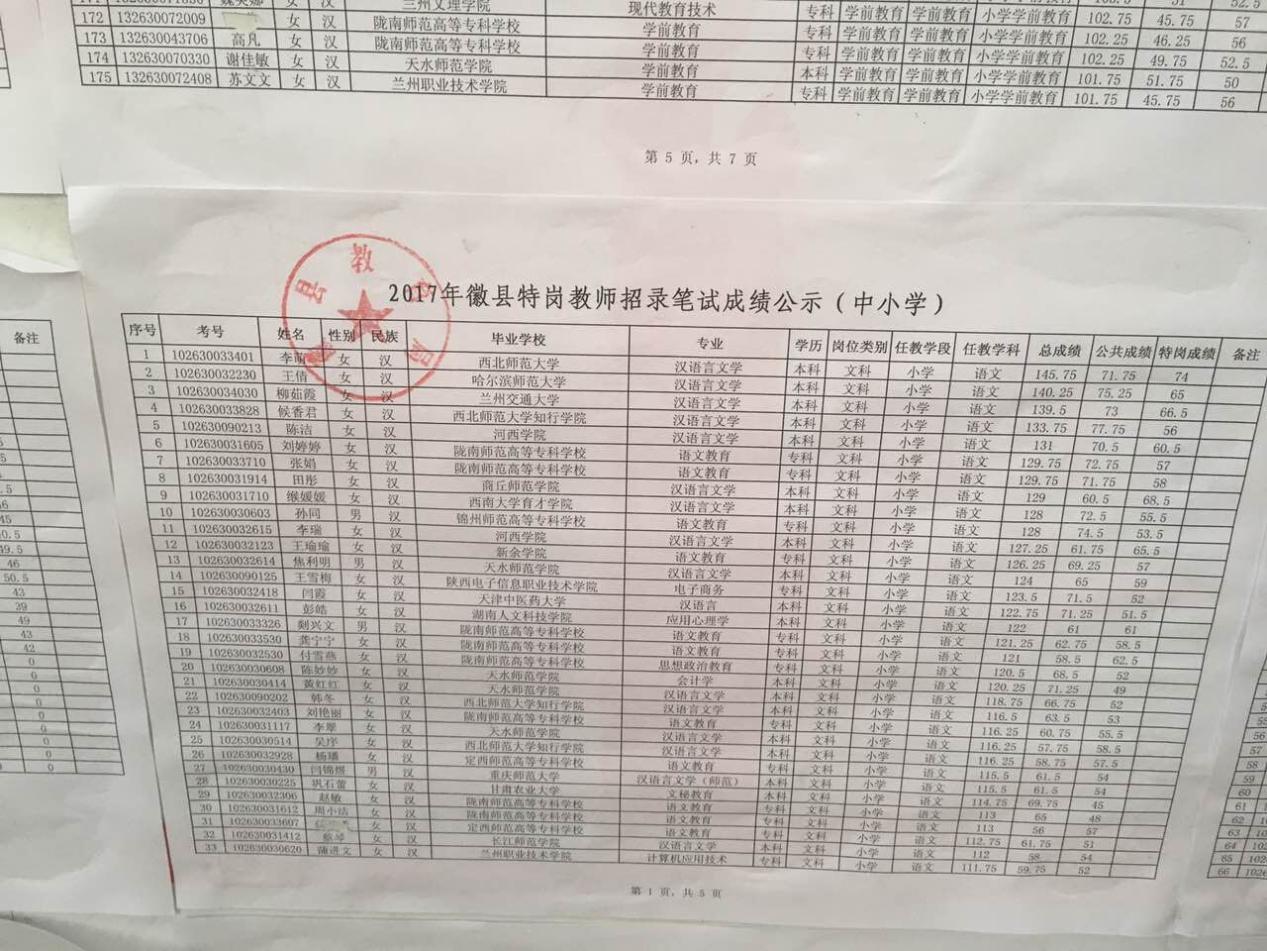 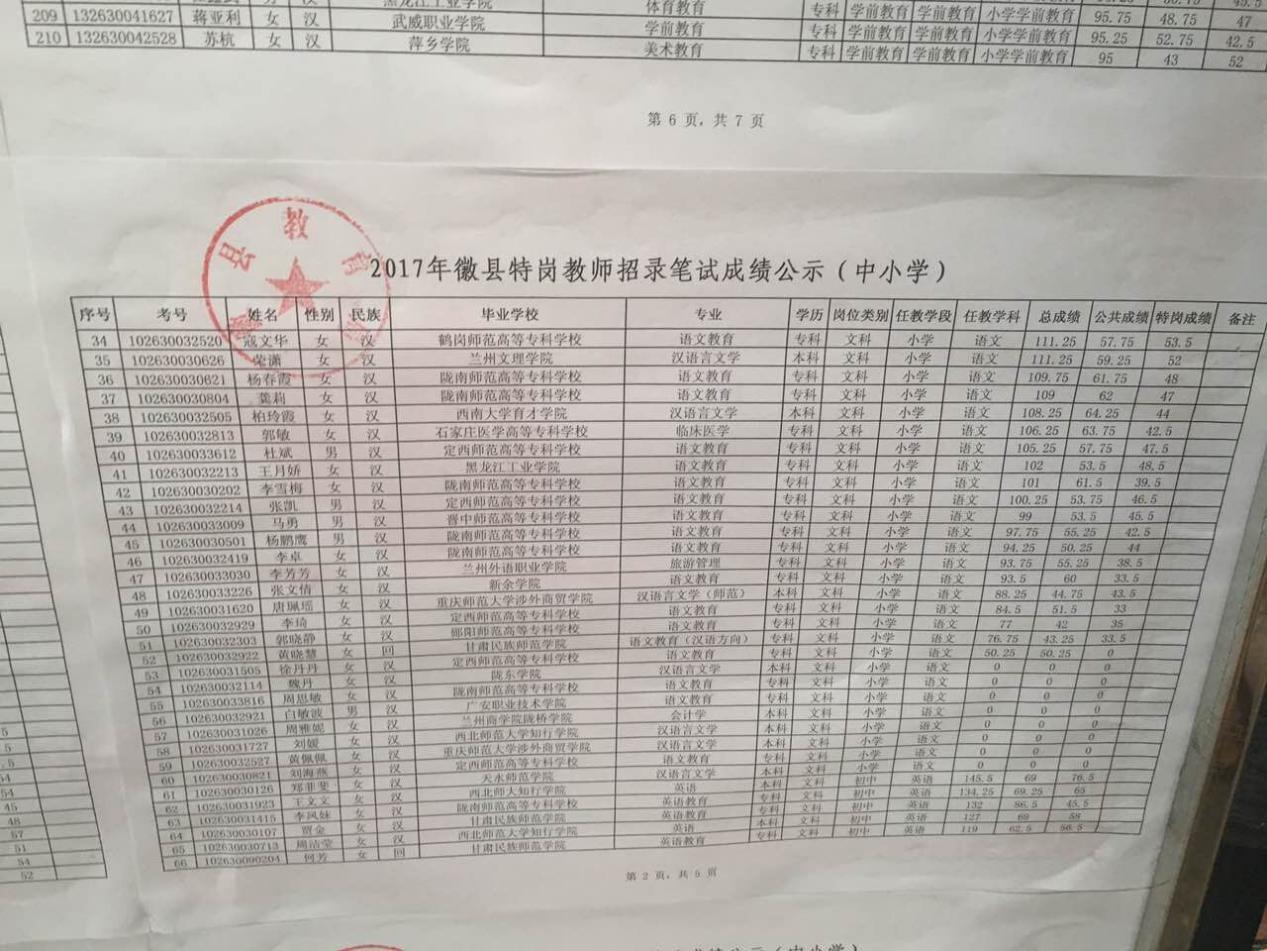 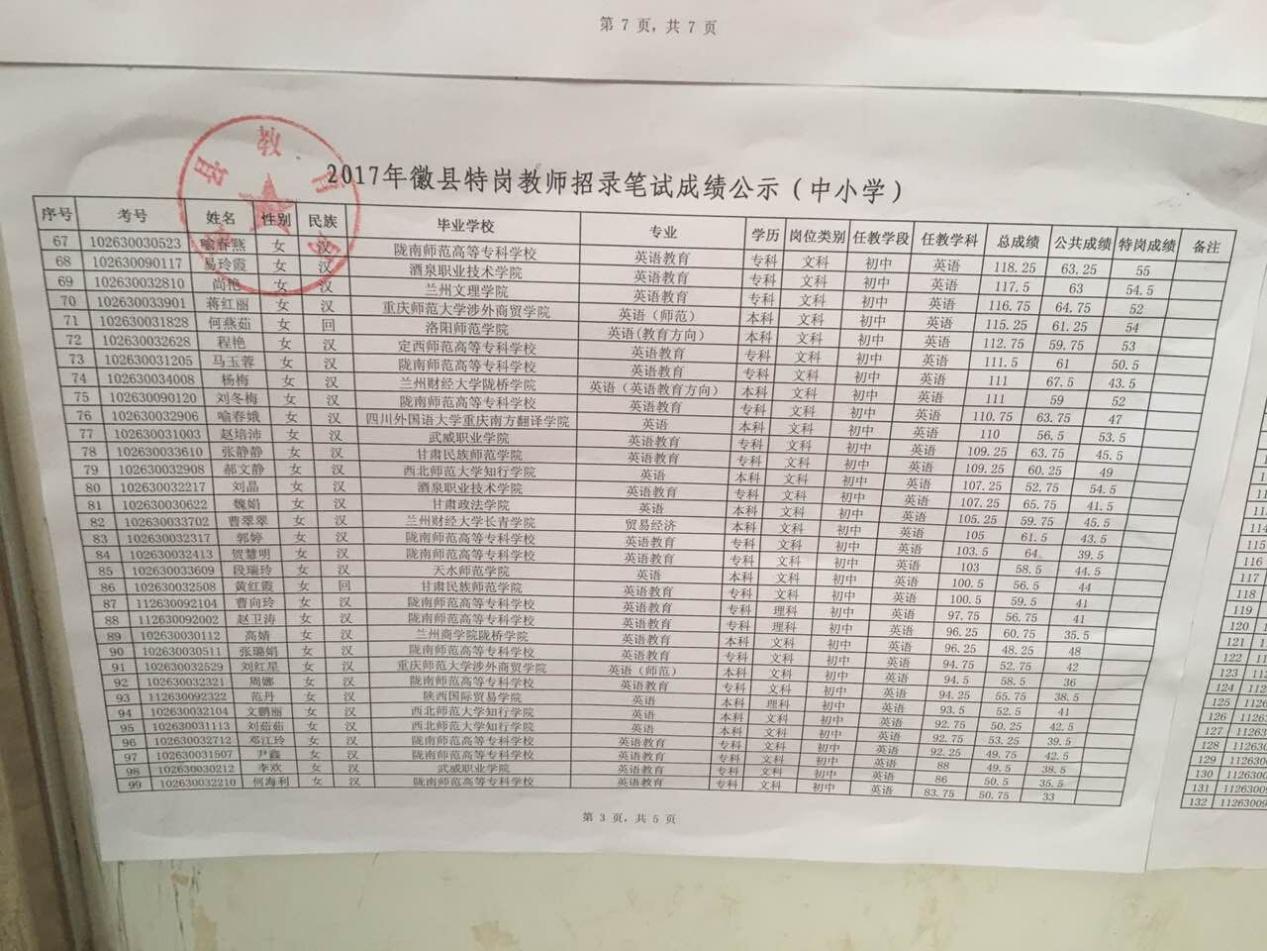 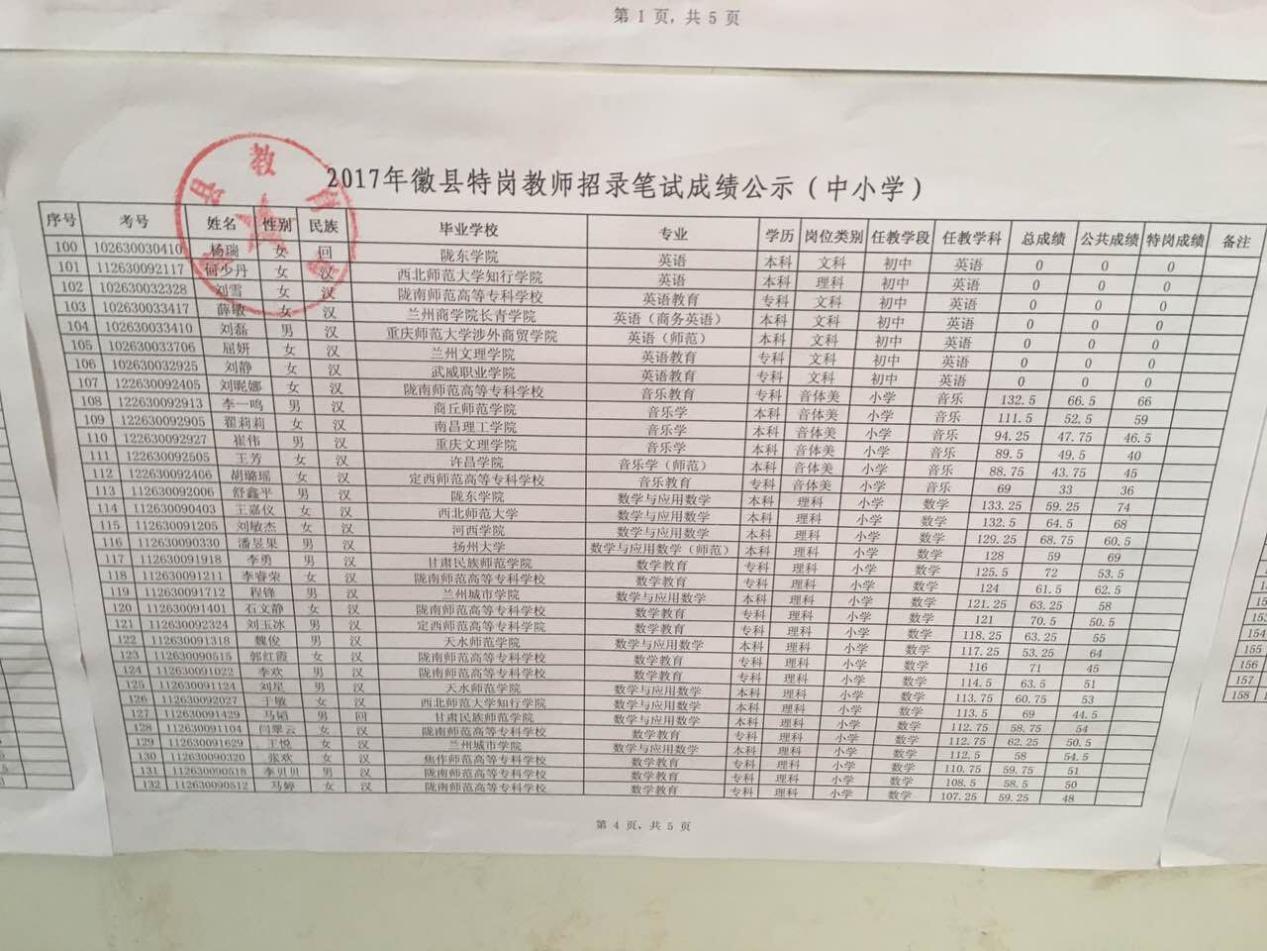 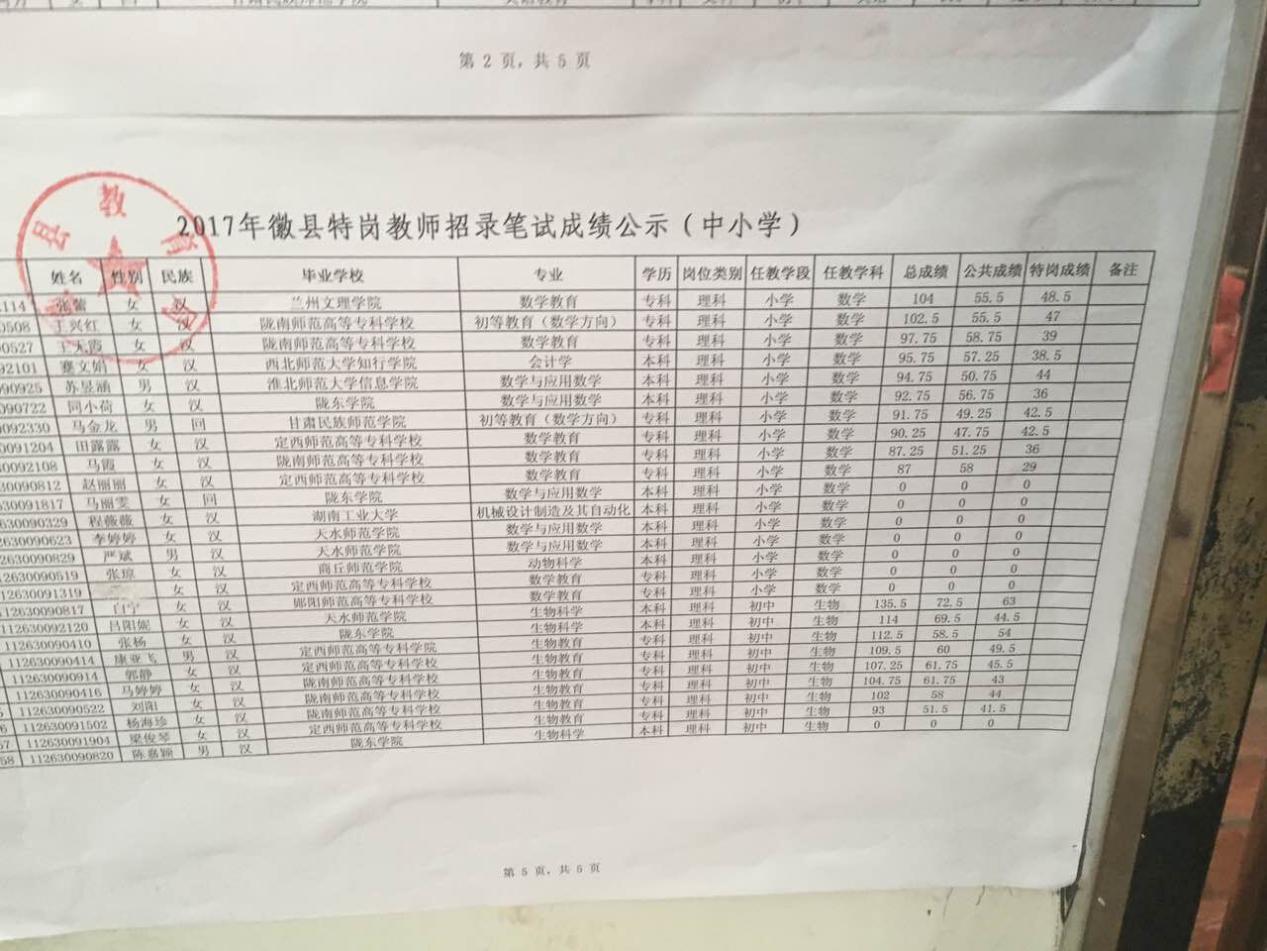 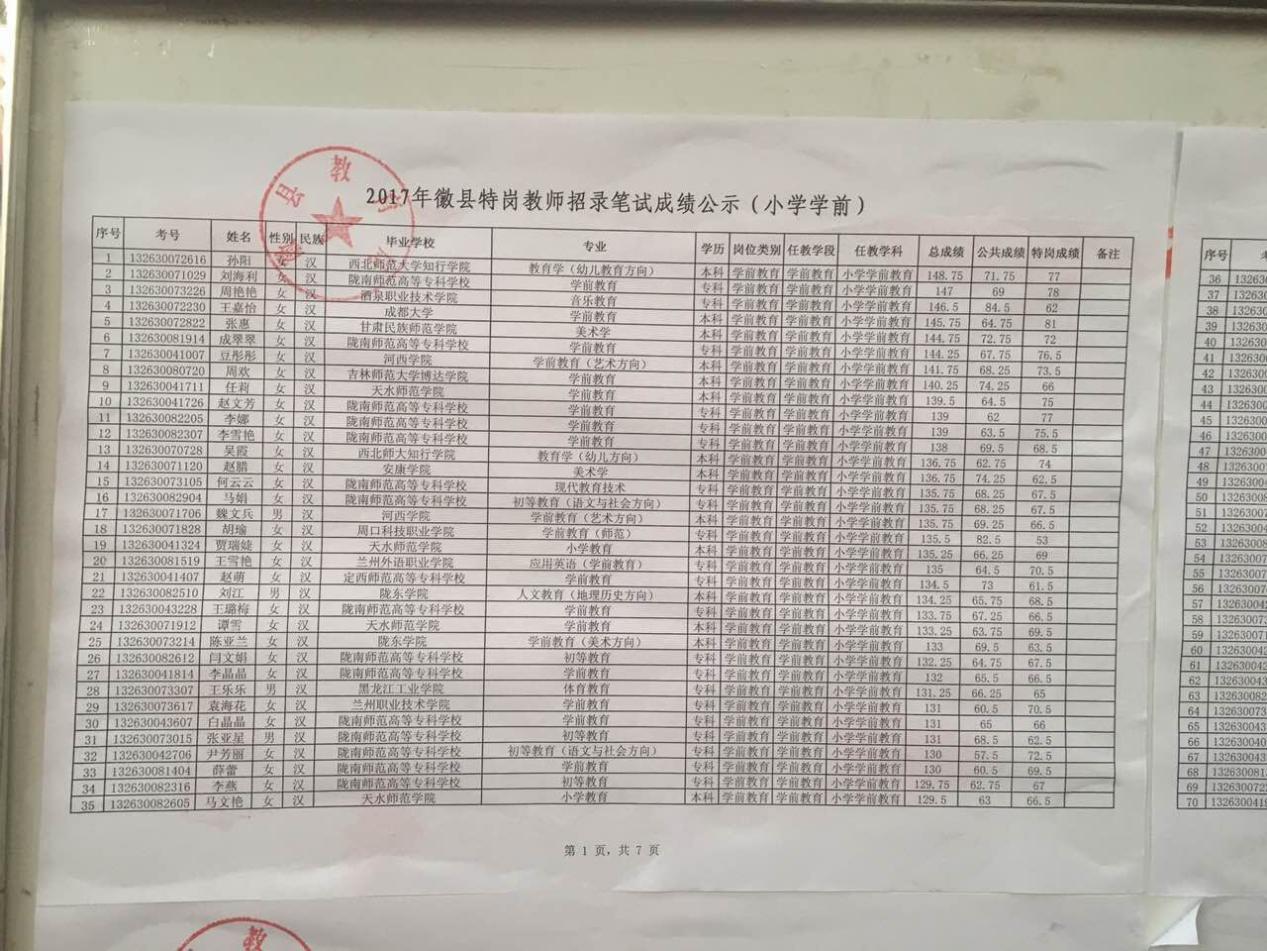 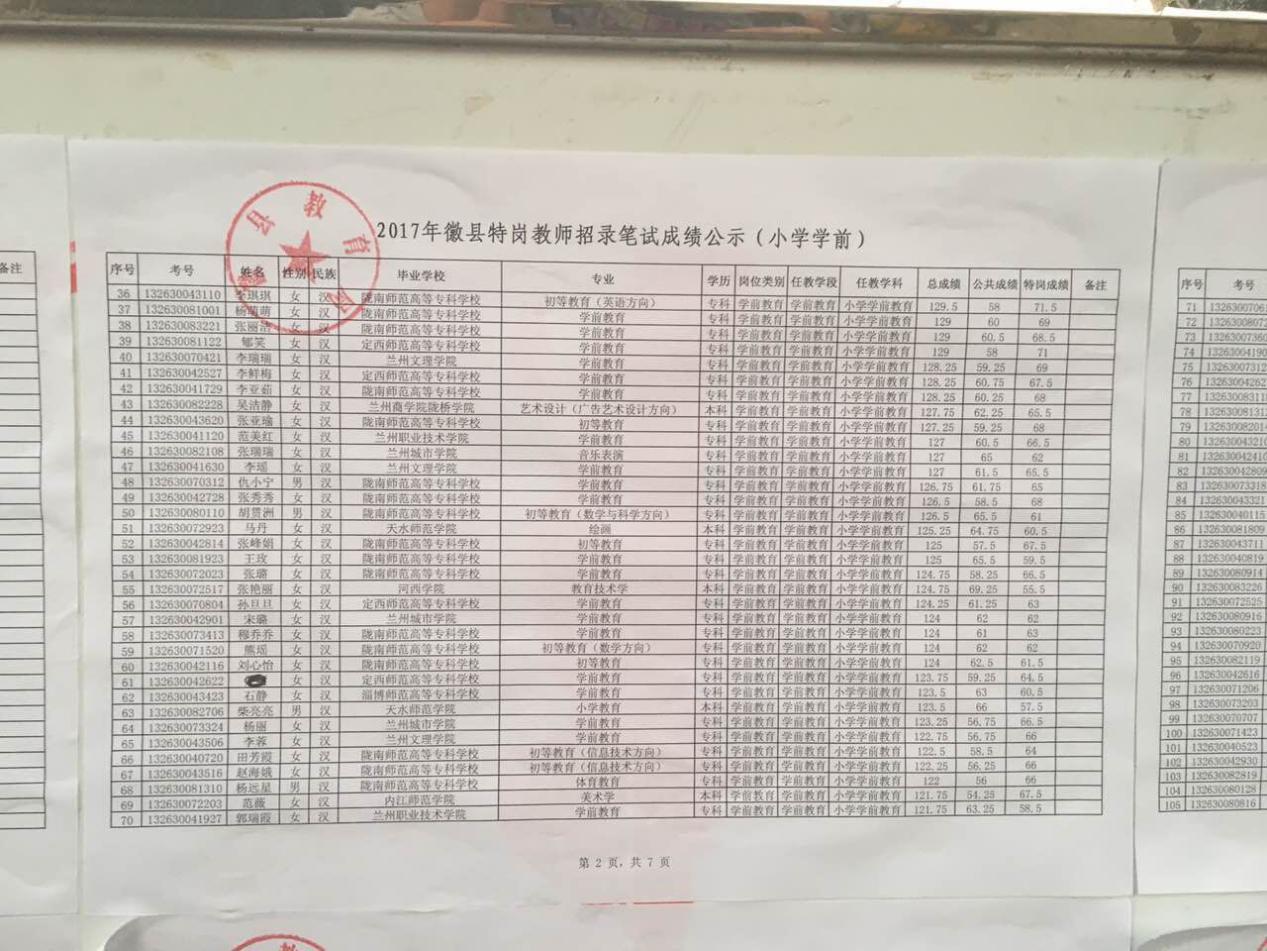 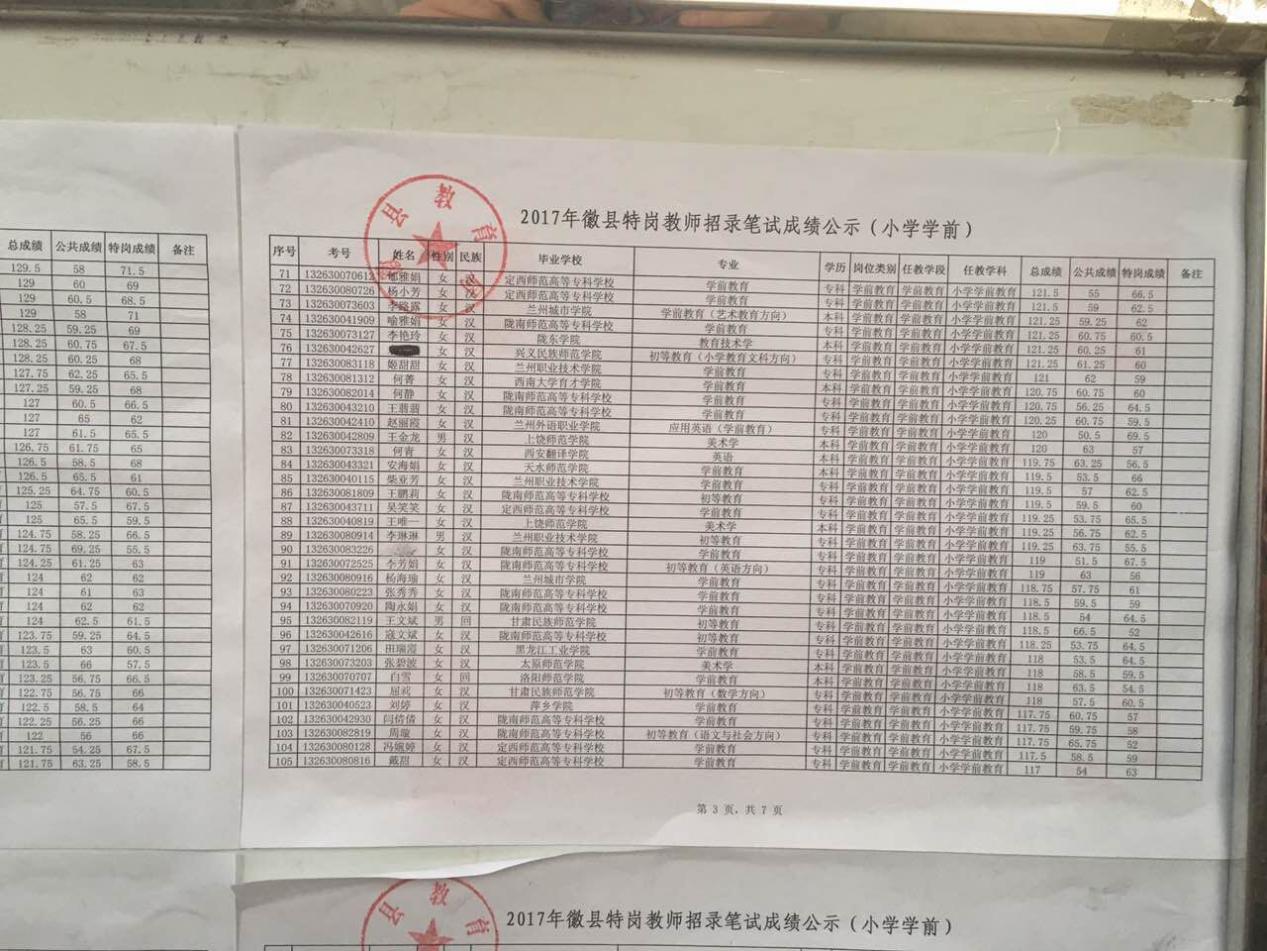 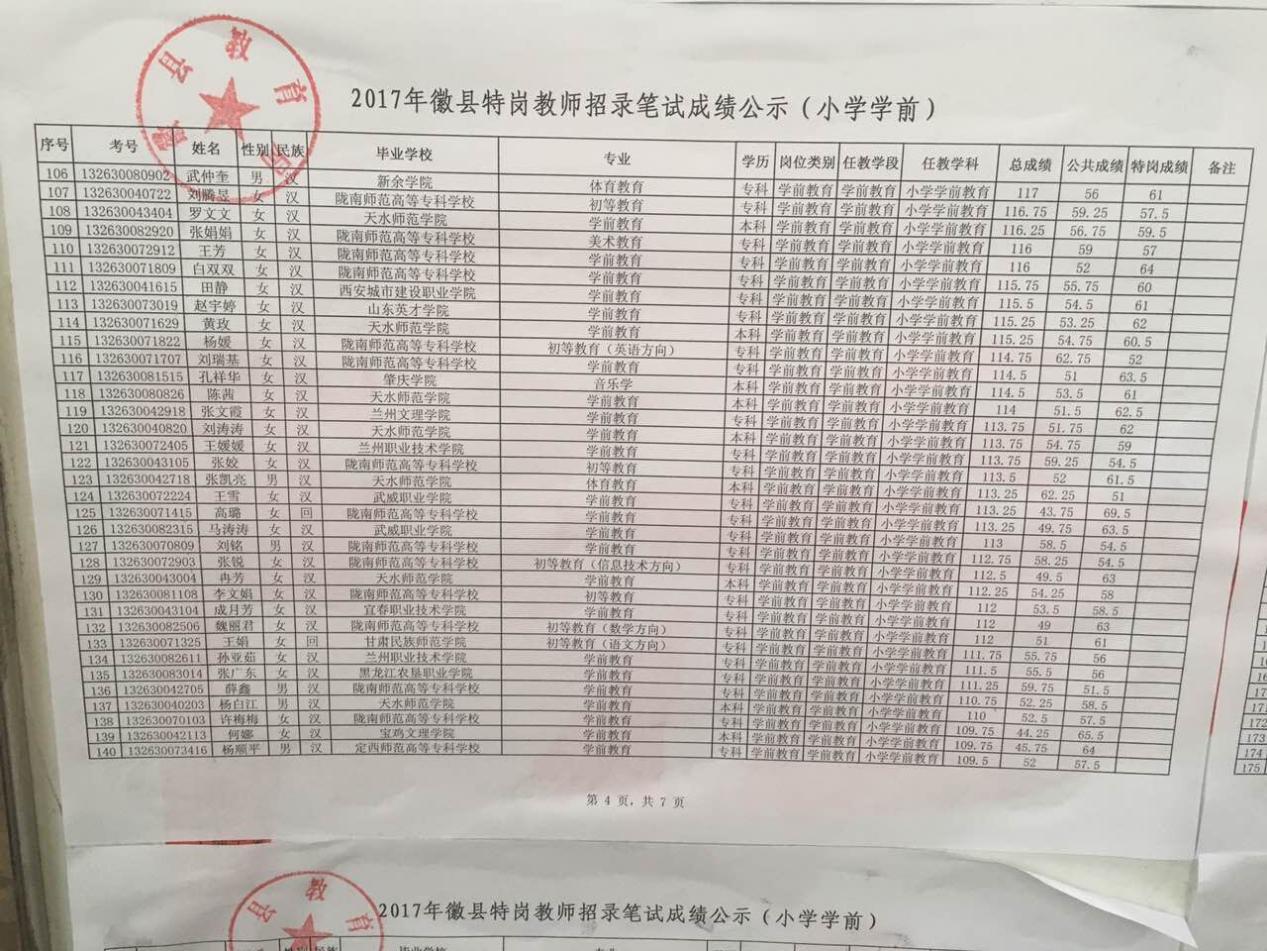 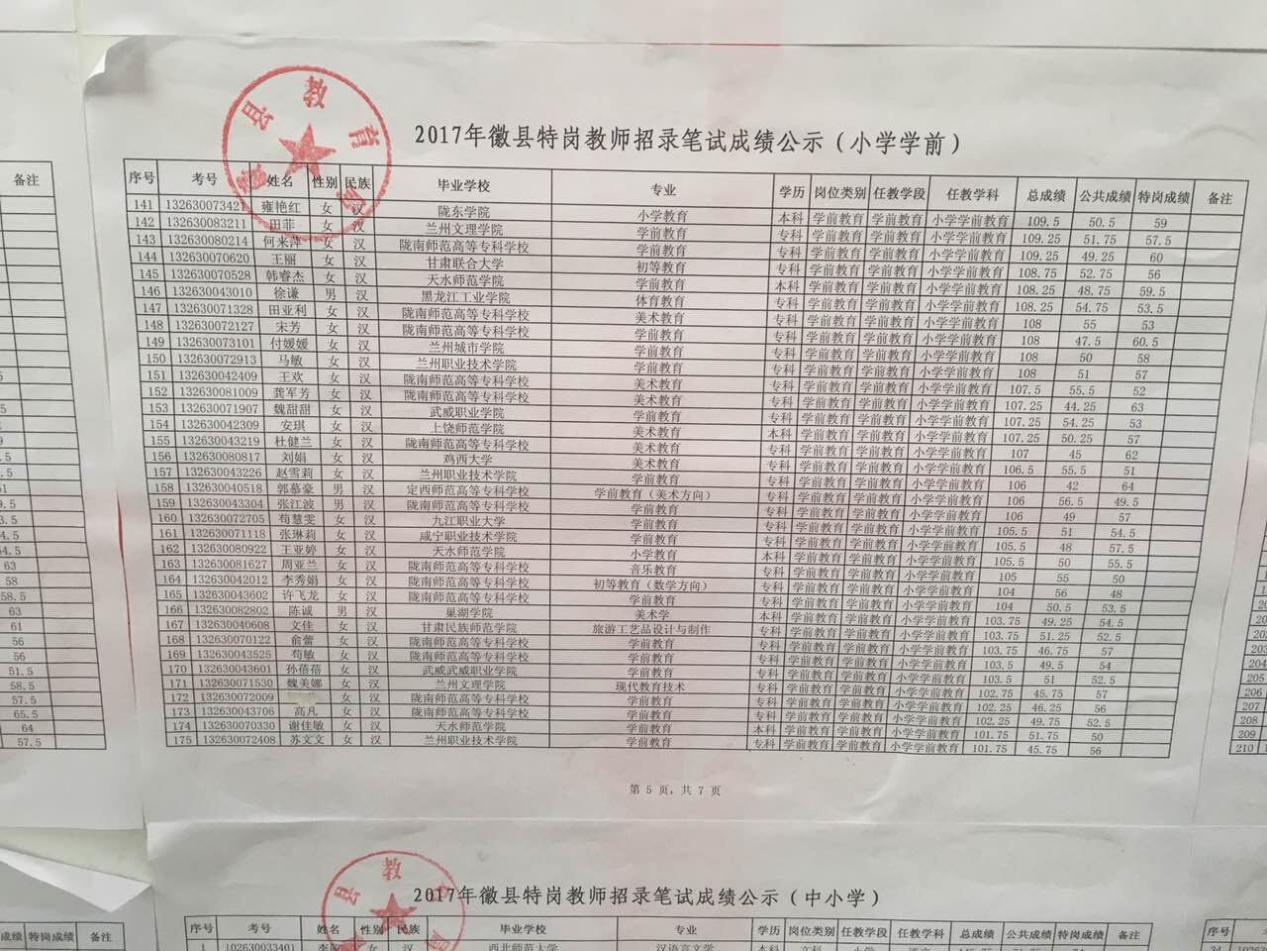 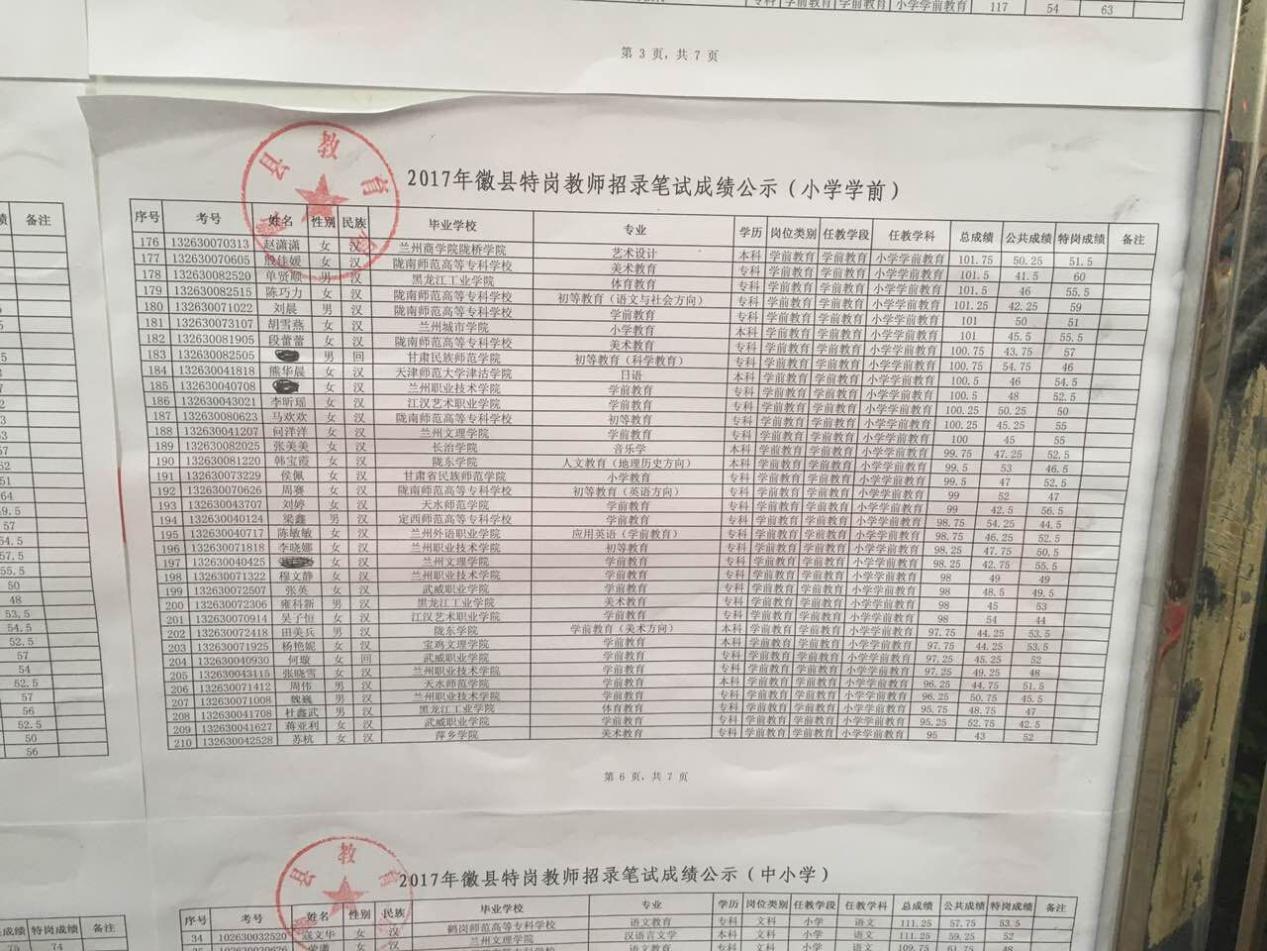 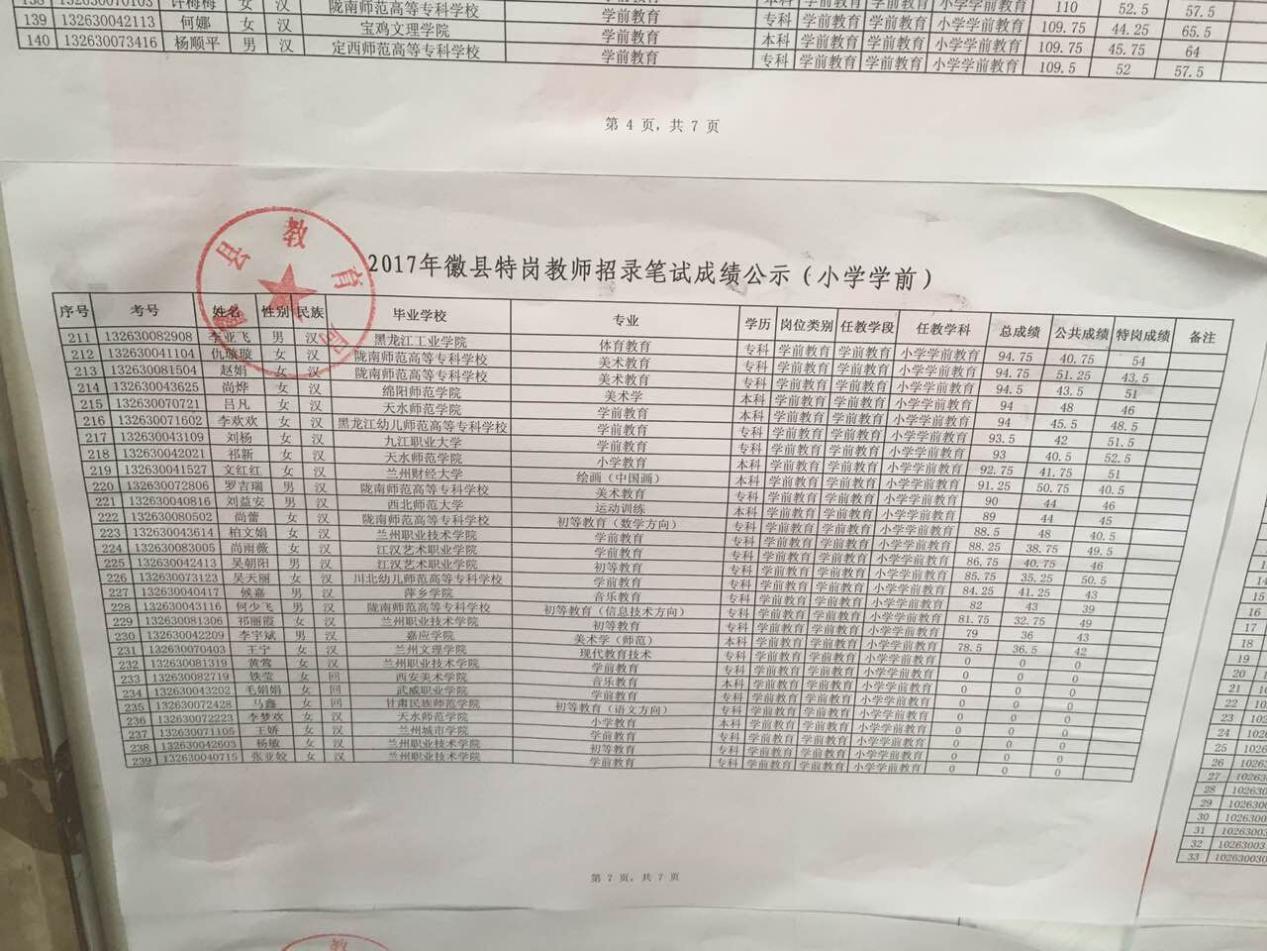 